Pielikums Likumprojekta "Grozījumi Bāriņtiesu likumā" sākotnējās ietekmes novērtējuma ziņojumam (anotācijai)Nostiprinājuma lūguma apliecināšana bāriņtiesā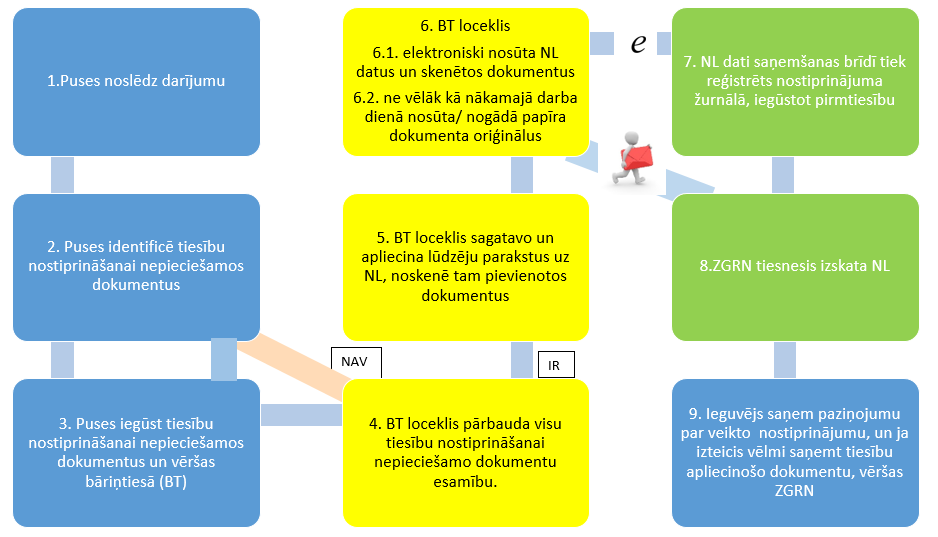 Terminu skaidrojumi:BT – bāriņtiesaNL – nostiprinājuma lūgumsZGRN – zemesgrāmatu nodaļaTieslietu ministrs 														Dzintars RasnačsKristine.Milevska@tm.gov.lv67036813